Funkcjonowanie osobiste i społeczne: 31.03.2020 ŻyczeniaPrzypomnij sobie definicję życzeń:Życzenia to forma wypowiedzi okolicznościowej, pisemnej lub ustnej. Składane są z okazji świąt, urodzin, imienin, ważnego wydarzenia w życiu (np. ślubu). Mogą przyjąć formę listu, często pisane są na kartach okolicznościowych. Życzenia wysyła się także przez e-mail czy SMS.Zapisz powyższą definicję do zeszytu.Powinny zostać napisane w sposób serdeczny, ciepły, od serca. Życzenia są wyrazem więzi łączącej nadawcę z adresatem. Stanowią znak, że ktoś o nim pamięta. Właśnie dlatego warto je wysyłać. Szczególnie nie wolno zapominać o ludziach starszych, samotnych.Układ życzeń jest sprawą indywidualną i często zależy od środka przekazu (np. nie wymaga się od życzeń przesłanych SMS-em, aby zawierały datę lub podpis).Układ*Miejscowość, data;Zwrot do adresata (np. „Szanowni Państwo”, „Drogi Tomku!”);Treść życzeń;Formuła „życzy”, „życzenia składa”;Własnoręczny podpis.Życzenia na Wielkanoc – przykład:Radosnych i głęboko przeżywanych świąt Zmartwychwstania Pańskiego, będących umocnieniem ducha i ciała, które pomogą wędrować w przyszłość i obudzą w sercu wiosnężyczy
Piotr KowalZałączoną kartkę wytnij, wypełnij według wzoru powyżej i podpisz.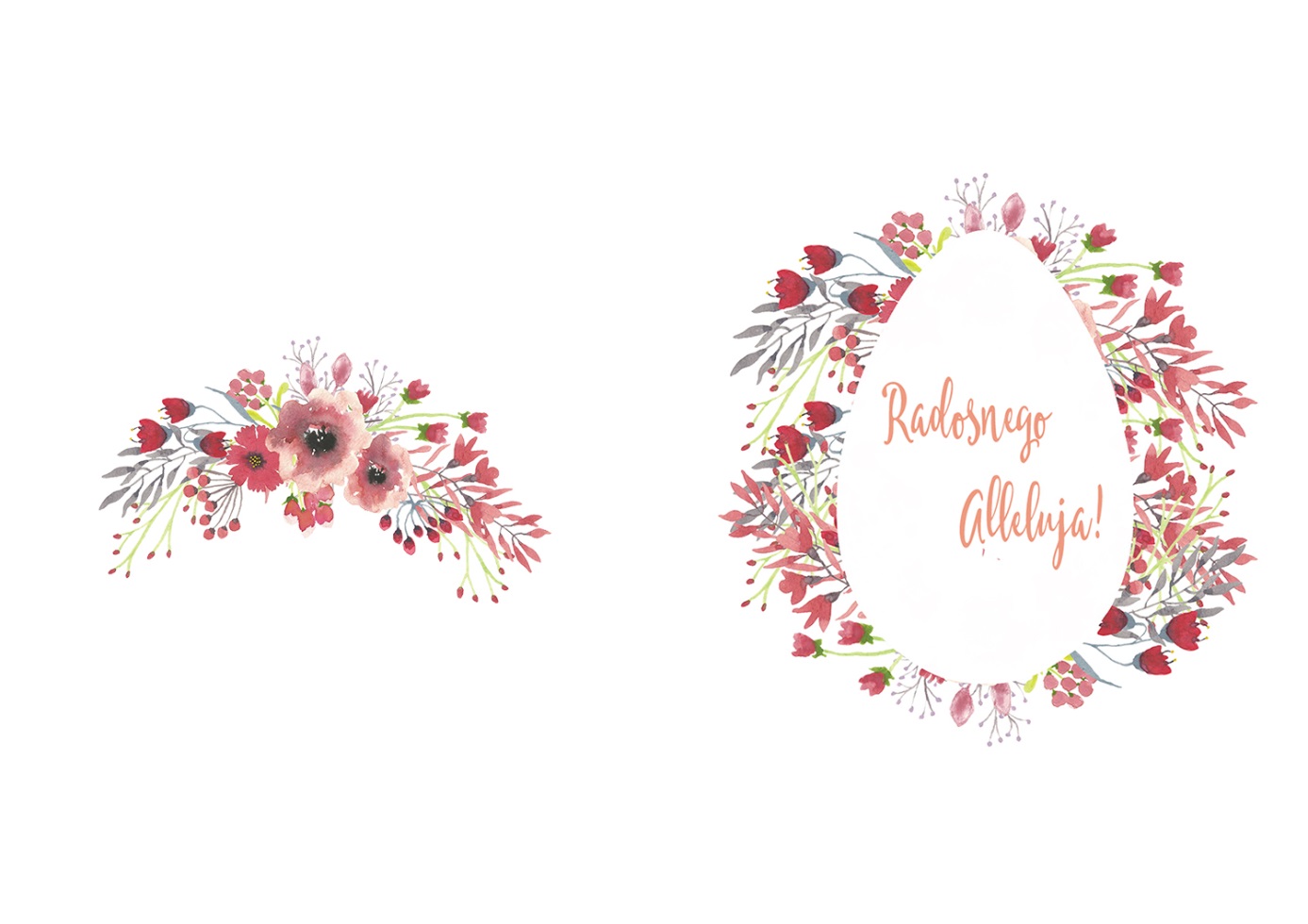 